                                                                         Escola Municipal de Educação Básica Augustinho Marcon                                                                         Catanduvas(SC), junho de 2020.                                                                         Diretora: Tatiana M. B. Menegat.                                                                                                                                                                                                Assessora Técnica-Pedagógica: Maristela Apª. B. Baraúna.                                                                         Assessora Técnica-Administrativa: Margarete P. Dutra.                                                                                                                                                            Professora: Franciely Amaro Ferreira                                                                  2º ano                   AULA 04 – SEQUÊNCIA DIDÁTICA – PROSEDI – 22 A 26 DE JUNHOMATERIAIS NECESSÁRIOS: LÁPIS DE COR, COLA OU FITA.OBJETIVOS: CONHECER ALGUNS SINAIS DE PONTUAÇÃO;DESENVOLVER A INTERPRETAÇÃO E LEITURA;PROCEDIMENTOS PARA REALIZAR A ATIVIDADE:1º ETAPA:   ESCREVA  EM CADA POTE OS SINAIS DE PONTUAÇÃO SOLICITADOS. EXEMPLO NO  1º POTE ESCREVA: INTERROGAÇÃO, NO 2º POTE: EXCLAMAÇÃO, NO 3º POTE: PONTO FINAL. (ESCREVA OS NOMES DOS SINAIS DE PONTUAÇÃO PERTO DA TAMPA DO POTE) PODE ENFEITAR OS POTES PINTANDO COM LÁPIS DE COR.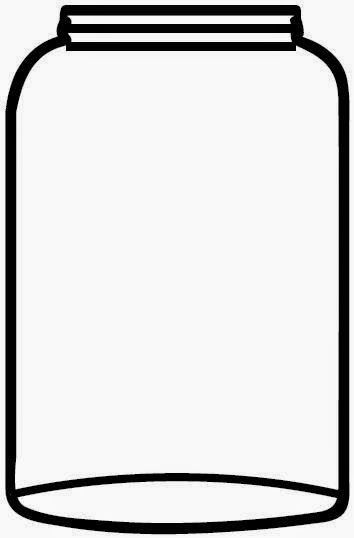 2º ETAPA: REALIZE LEITURA DAS FRASES E SEPARE CADA FRASE AO SEU POTE CORRETO.  PODE ESTAR COLANDO AS FRASES DENTRO DOS POTES. EXEMPLO DA ATIVIDADE: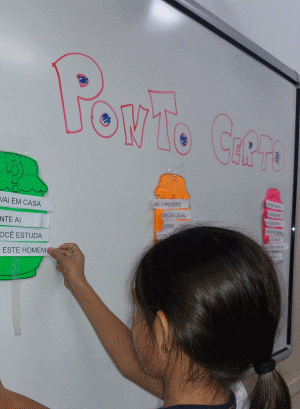 FRASES PARA REALIZAR A ATIVIDADE: LEIA E TENTE DESCOBRIR QUAL É O PONTO CERTO.VOCÊ GOSTA DE DOCEQUE SUSTOEU VOU JOGAR BOLAA QUE HORAS VEM SUA MÃEQUE MENINO LEVADONÃO QUERO SABER DE CONVERSAONDE ESTÁ A CANETA VERDEMEU DEUS, QUE HORRORPEGUE ESSE PAPEL PARA MIMQUAL É SEU NOMEQUE MENINA INTELIGENTEMARIANA NÃO FOI AO SUPERMERCADO HOJE